Begreppslista – GerillaslöjdEgna ord jag stöter på:________________________________________________________________________________________________________________________________________________________________________________________________________________________________________________________________________________________________________________________________________________________________________________________________________________________________________________________________________________________________________________________________________________________________________________________________________________________________________________________________________________________________________________________________________________________________________________________________________________________________________________________________________________________________________________________________________________________________________________________________________________________________________________________________________________________________________________________________________________________________________________________________________________________________________________________________________________________________________________________________________GerillaslöjdDet är en kreativ mix av hantverk som placeras i det offentliga rummet på ett icke-förstörande vis. Gerillaslöjden är kreativ i material och teknikanvändning, den innehåller något slags budskap och kommenterar samtida politiska eller samhälleliga händelser.Craftevismcraft+acitivismOffentliga rummetEtt begrepp i samhällsplanering för utrymmen i bebyggelse inomhus eller utomhus dit allmänheten har enkelt tillträde. Dit räknas framför allt gator, torg och parkerDIYDo it yourselfSkissNågot man gör innan man börjar framställa sitt slöjdalster. Sin idé som man ritar ner tydligt på ett skisspapper. På en skiss skall det finnas:+ slöjprodukten+ mått+ material+tekniker+ eventuella detaljerBudskapDin egen åsikt som de vill förmedlaMönster/mallAlla delar till sitt slöjdarbete som man ritar på silkespapper/mönsterpapper. Delarna ritas i verklig storlek.Efterstygn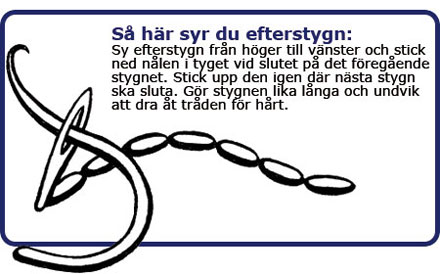 Kedjestygn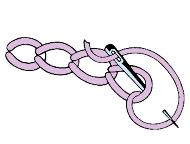 Stjälkstygn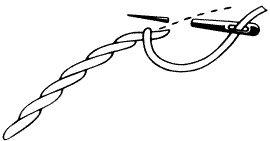 Korsstygn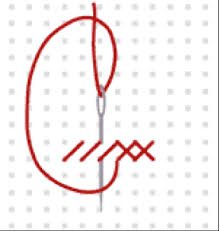 Kaststygn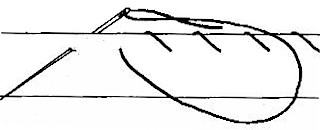 Filttyg 
Tyg som är pressat ihop och inte rispar sig i kanterna när man klipper i det.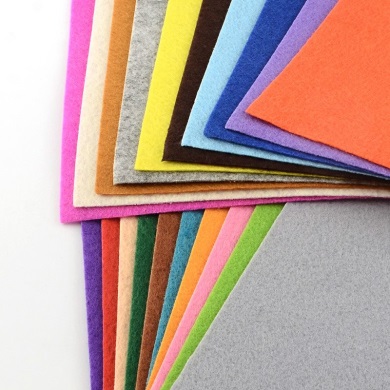 BomullstygVävt tyg i materialet bomullRätsida”Fina” sidan av tygetAvigsida”Fula” sidan av tygetTvärnålaNär man nålar fast två tyg med varandra för att sy. 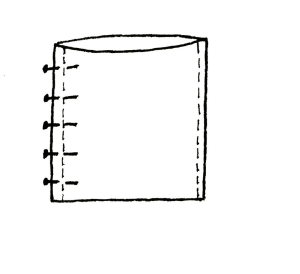 Broderinål
Kan vara både spetsiga och trubbiga.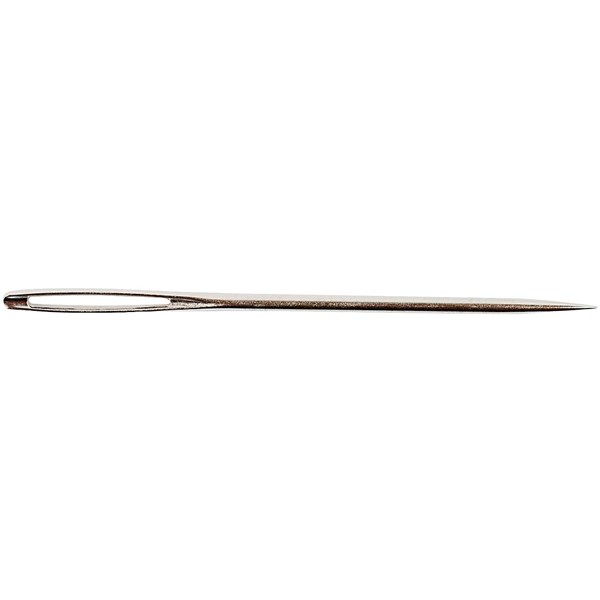 Broderisax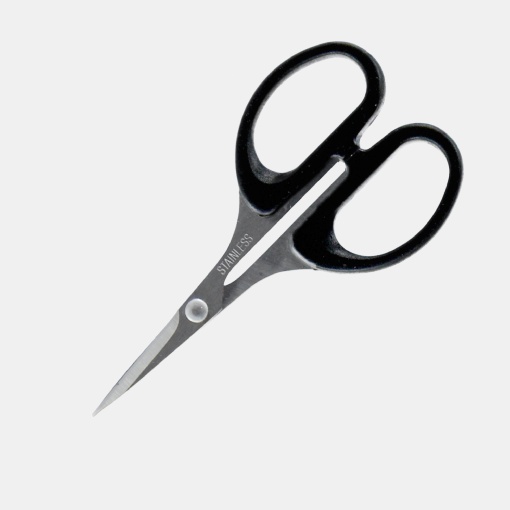 En mindre spetsig sax som används för att klippa trådar när man briderar.BroderiEn teknik där man syr olika stygn förhandApplikationEn applikation är en dekoration som man syr på ettplagg. Man klipper ut en form i tyg, i det här fallet filt och syr på för hand.Broderigarn - bomull
(moulinegarn)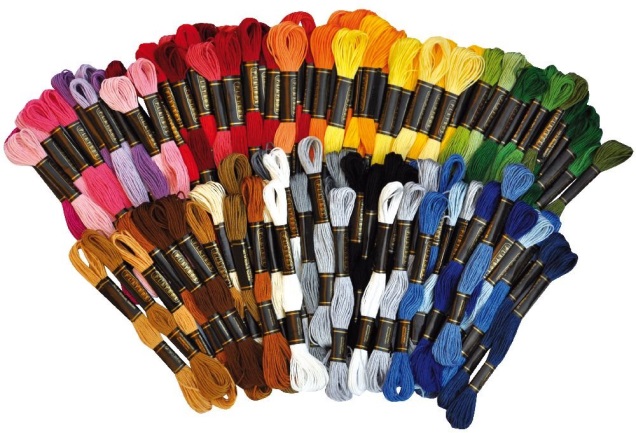 Broderigarn - ull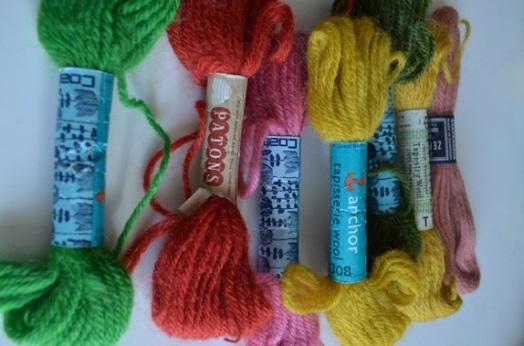 ReflekteraResonera om ämnet utifrån olika synsätt och aspekter. Utgå från frågor som: Vad innebär detta? Hur kan det se ut? Hur kan det förstås? Vilka problem finns?TolkaKunna sätta ord på sin koppling mellan sitt motiv/design och sitt budskap